 		Date form completed:  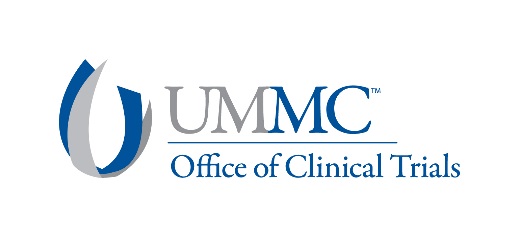 Sponsor/CRO Contacts:Legal Contact Information (responsible for contract terms)Financial Contact Information (responsible for budget and payment terms)Invoicing Contact Information (responsible for payments after agreement becomes effective)Regulatory Contact Information (responsible for receiving regulatory documents)CRO Contact Information (If applicable)External IRB contact:Sponsor Protocol Number: Sponsor Protocol Title:  Participant Information:	Gender:  Male    Female    All	Minimum Age:    Maximum Age: 	Accepts Healthy Volunteers?  Yes    NoParticipant Information:	Gender:  Male    Female    All	Minimum Age:    Maximum Age: 	Accepts Healthy Volunteers?  Yes    NoName  Email  Name  Email  Name  Email  Name  E-mail  Name  Email  Name  Email  Required Documents – All documents listed below – if applicable to the protocol - must be provided with the completed Study Information Sheet in order to begin the site activation process.  Final Protocol   Draft Clinical Trial Agreement (including payment terms) in Word editable format Will biological specimens be sent to the Sponsor or a central lab as part of this study?
 Sponsor    Central Lab    Not applicableIf yes, for what purpose?    Will the Sponsor or central lab send samples and/or data to any other entity?
 Sponsor    Central Lab    Not applicablePlease provide names, addresses, and contact number for all entities receiving samples or data, and for what purpose (information required for IRB application):Please list what is being sent to whom and for what purpose:    Draft Budget Expected/actual start of global enrollment (date):  Expected end of global enrollment (date):  # of treatment cycles  # of budget periods Is the drug/device provided at no cost?   Yes     NoIf no, please indicate cost to UMMC:     Non-standard of care procedures  Yes     No Draft Informed Consent  Any Patient Contact Material (questionnaires, diaries, etc.) to be used in the study  Laboratory/Pathology Manual(s) Investigator Brochure   Device Manual  Has CMS approval been obtained?  Yes     No Imaging Manual(s)  Is Sponsor willing to accept UMMC standard imaging?   Yes     NoIs central review of images required?   Yes     NoDo you anticipate the transfer of images?   Yes     NoWill RECIST or additional non-SOC criteria be required?   Yes     No ClinicalTrials.gov registration number  Pharmacy Manual(s). Equipment/Software:Are you providing equipment that requires electricity?  Yes     NoAre you providing a technology solution that could potentially connect to the UMMC network?  (i.e. Laptop, iPad, lab equipment, ECG machines, CT, MRI, software, etc.)
(This would include connecting for software updates, maintenance, or IT support)  Yes*     NoIf “Yes,” please provide specs and security information: Pregnancy:Pregnancy testing to be performed locally or central lab?   Local lab    Shipped to central labIs the company providing urine pregnancy test kits?   Yes    NoInstitutional Biosafety:Does the study involve recombinant DNA (rDNA), is classified as a Human Gene Transfer project, or uses a known infectious agent?    Yes     NoRecruitment MaterialsWill the study use patient contact materials that will be submitted to the IRB? Recruitment materials Phone scripts Patient letters Advertising materials Patient completed forms (pill diaries, questionnaires, etc.)